THE BIG EASY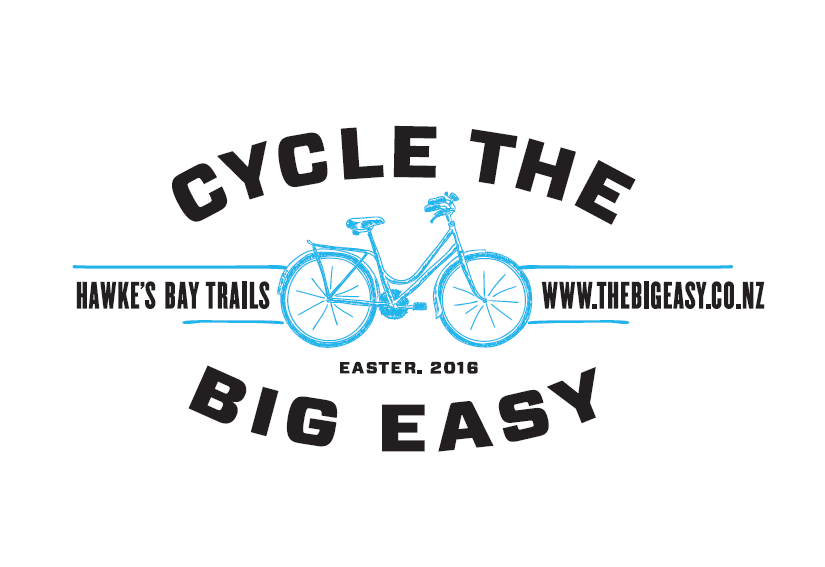 Health & Safety PlanEvent Overview:The Big Easy is the ultimate antidote to all those serious lycra laden cycling events held across the country. Participants are encouraged to take their time and have fun savouring the food, drink and entertainment stops along the trail. The aim of the event is to showcase the world-class Hawke’s Bay trails to locals and visitors to Hawke’s Bay alike. The event follows the HB Trails to Black Barn Winery, via Westshore, Ahuriri, Marine Parade and (See Appendix 1 for trail map).This year the event is held on Easter Saturday 26th March 2016. The ride begins at 10.00am at Church Road Winery, with a family start at 10.30am from Farndon Park, Clive (See Appendix 2 & 3 for site maps). The ride finishes with a concert at Black Barn Vineyards that takes place between 2pm – 6pm. (See Appendix 4 for site map).Last year the event drew 1500 participants and numbers are expected to be similar for the 2016 event.Management StructureHawke’s Bay Tourism, with support from Sport Hawke’s Bay, Napier City Council, Hastings District Council and Hawke’s Bay Regional Council, owns the Big Easy event. Black Barn Vineyards are hosting the concert form 2pm- 6pm at their venue, Black Barn Amphitheatre. A seperate Health and Safety plan has been prepeared by Black Barn Vineyards for the concert (see supporting document 1) IntroductionThis Health and Safety plan has been developed to create a safe  environment to all competitors, volunteers, contractors and public at the The Big Easy Event Team takes its obligatons to Health and Safety very seriously and encourage that if anyone sees anything that is dangerous or unsafe to report it to the Hawke’s Bay Tourism Office. Throughout the manual, wherever the word “event” is used, this refers to all that happens within the framework of The Big Easy including, activity that happens pre, during and post event at any location that has obligations to The Big Easy. The term “staff” refers to anyone under the employment of Hawke’s Bay Tourism and key part and the Big Easy partnering organisations including Sport HB, Napier City Council, Hastings District Council and the Hawke’s Bay Regional Council. If you have any concerns throughout this Health and Safety plan, please contact The Big Easy Health & Safety Manager KEY CONTACT LISTHEALTH & SAFETY POLICYThe Big Easy is committed to providing and maintaining a safe and healthy event for all staff, contractors, volunteers and participants. We will endeavour to ensure all are briefed as necessary, with training generally lays with their own organisations. We will take all practicable steps by;Providing a safe event, safe equipment and proper materialsIdentifying and monitoring hazards and using the hazard management hierarchy of eliminate or minimise.Monitor staff, contractors, volunteers and participations for prolonged exposure to hazardsInsist upon establishment of safe methods and best practicesComply with all H&S legislation, regulations and codes of practiceWe will take responsibility for health and safety procedures, however, employees, contractors, volunteers and participants need to be aware of their responsibilities and comply with the event’s health and safety policy. Employees (including contractors and volunteers) WILL be responsible for themselves at ALL times by observing safe practices and rules/instructions relating to their work procedures Each employee, contractor, volunteer and participant is encouraged to play a vital and responsible role in maintaining a safe and healthy event through:Being involved in the event health and safety system.Following correct procedures.Safe and proper use of equipment.Reporting any pain or discomfort as soon as possible.Ensuring all accidents and incidents are reported.Informing your manager immediately of any health and safety concerns.Keeping the event facilities tidy to minimise the risk of any trips and falls.    Safety Management TeamA key strategy for the safe conduct of the event is the formation of a Safety Management Team (“SMT”) to act as a focal point for all matters relating to Health and Safety at the event. The Health and Safety Manager (convenor) will be responsible for all matters and may call on members of the SMT for assistance.The SMT’s responsibilities include (but are not limited to): Bring to the Health and Safety Manager (convenor) attentions matters of safetyMake recommendations to the Event Manager on any matters relating to safetyMeet before and during the event to consider all aspects of safetyAssess all hazards in terms of severity and impact, and recommend appropriate courses of action to the Event Manager (through the SMT Convenor). Safety Management Team members are: POLICIES APPLICABLE TO THE EVENTMedical and Injury PolicyA trained First Aider will be stationed on-site at the Black Barn concert and roving First-Aid will be on hand across the trail to provide assistance when needed. St John’s have been notified of the event and in the event of a serious injury or incident, emergency services are in close proximity and can be called out using the emercency services line 111. Volunteers are fully briefed on this procedure.  Contingency/Weather PolicyOutdoor events are subject to and affected by weather conditions. The weather will be monitored closely by the Safety Manager and Event Manager and decisions made in conjunction with the HB Emergency Management Office. If the prevailing weather is not considered safe and appropriate for the running of the event it may be shortened or cancelled which will be communicated to the participants in due course. Concession and Stall Holder Management Policy All stalls and concessions must possess the required permits and approvals in order to operate their business. They must be operated in accordance with the District Plan and the Food Hygiene Regulations 1974.ALL electrical leads must be tagged and tested. Where cooking with either Electrics or Gas takes place, a fire extinguisher suitable for the type of fire that may be encountered must be on hand within the stall. All stallholders have received a Black Barn Vineyards Event Guide (see supporting document 2) which defines their responsibilities for Health and Safety and which should be read in conjunction with the Black Barn Vineyards Health and Safety Plan. HAZARD and SAFETY MANAGEMENT:Health and Safety GeneralWe are committed to the safety of our staff, contractors, volunteers and, most importantly, our event participants. There are many inherent hazards that exist in the outdoor environment and the nature of our event means we will at times be exposed to weather hazards. Elimination of natural hazards is often not possible and a proactive approach is taken to identify the hazards and manage them in the most appropriate manner possible.In deploying this proactive approach, we will:Assess the ability of staff/contractors/volunteers to determine whether they have the appropriate skills and experience for the task they are assignedProvide training to staff, contractors and volunteers where requiredCommunicate expectations to staff/volunteers clearly Take all practicable steps to ensure the safety of staff at workEnsure that staff have all the necessary safety equipmentComply with any legislation regarding health and safety, and any other regulatory requirements such as relevant codes of practiceWe require our staff (including contractors and volunteers) to:Take all practicable steps to ensure their safety and the safety of others and anyone else around the eventWork in a responsible manner, and use all safety equipmentClearly communicate to their supervisor if they feel they do not have the skills for any taskProactively identify hazards and work to manage themAll The Big Easy operations, employees or contractors shall be in compliance with the Health and Safety in Employment Act 1992 (HSE Act) and the Health and Safety in Employment Amendment Act 2002 (HSE Amendment Act).Hazard Identification PolicyIt is our policy to identify hazards in the event. An extensive course reconnaissance will take place days prior to the event in order to identify any hazards, which will then be addressed appropriately. Significant hazards are eliminated. If this is not possible, they are isolated and if this is not possible, they are minimised. Staff/ contractors/volunteers are able to halt any activity if an identified hazard threatens the safety of any person.  Staff/ contractors/volunteers are involved in hazard identification, reporting, control and communicationStaff/ contractors/ volunteers may need to make quick decisions regarding hazards and take quick actions to manage new hazards. In the event of the hazard on the course, the Safety Manager or Event Manager will be notified as soon as possible to give instruction, however, in some cases staff may have to use common sense to deal with a given situation on the spot.Accident & Injury Reporting PolicyAll accidents and injuries must be reported and notified to the Safety Manager or Event Manager. The Safety Manager is an experienced H&S professional and he shall provide guidance to the Event Manager of any statutory reporting requirements to Worksafe NZ, Department of Labour or Police.Identifiable Risks and Hazards: (see attached excel document)STAFF MANAGEMENT:Key Staff Training & BriefingAll key event staff receive a comprehensive briefing inclusive of both event and safety information. Volunteer ManagementThe success of the event is dependent on the use of volunteers.Volunteers will be provided a hard copy of safety briefing and a role outline prior to the event as well as an induction the morning of where possible.  EMERGENCY PLANNING:Emergency planning is a key component of event operations and safety planning. Accidents and incidents will occur; it is how we deal with these occurrences that are important.Accidents and incidents must be dealt with professionally and promptly by utilising the appropriately trained resources. If a participant suffers an incident or accident a first aid personnel can access and travel to the injured competitor. In the event of serious harm or injury, staff, contractors and volunteers are encouraged to:
1) Ensure safety of others in the immediate vicinity, check for hazards and secure the area.2) Dial 111 to request medical services and report the situation to the Safety Manager and Event Manager immediately.3) If capable assist with basic First Aid until Medical support arrives.POST EVENT OPERATIONS:Event DebriefA comprehensive event debrief will be conducted as soon after event as practical and within one month.All lessons learnt can then be applied to future events and all appropriate updates made to the Operations and Safety Plan.  SUPPORTING DOCUMENTBlack Barn Vineyards Health and Safety PlanBlack Barn Vineyards Event Guide/Alcohol Management PlanCopy of Approved Traffic ManagementSafety Briefing and MapContractors vetting formNear miss Incident formSerious harm & accident notification formEvent Improvement formBig Easy Incident near mis databaseBig Easy Risk Management formAppendix 1 Big Easy Route (2016)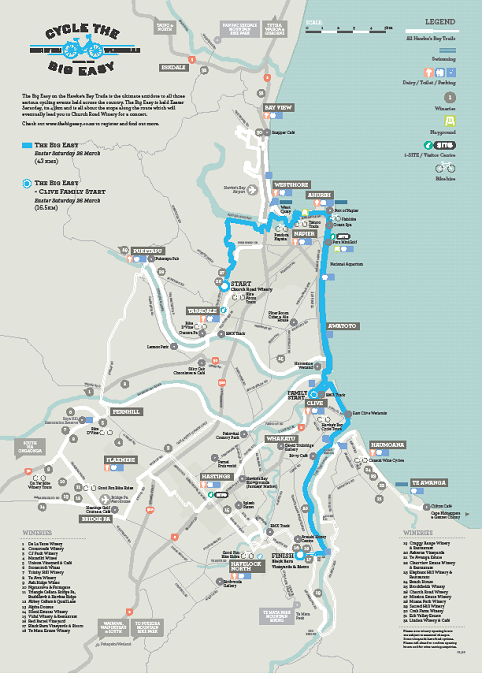 Appendix 2 (Church Road site map)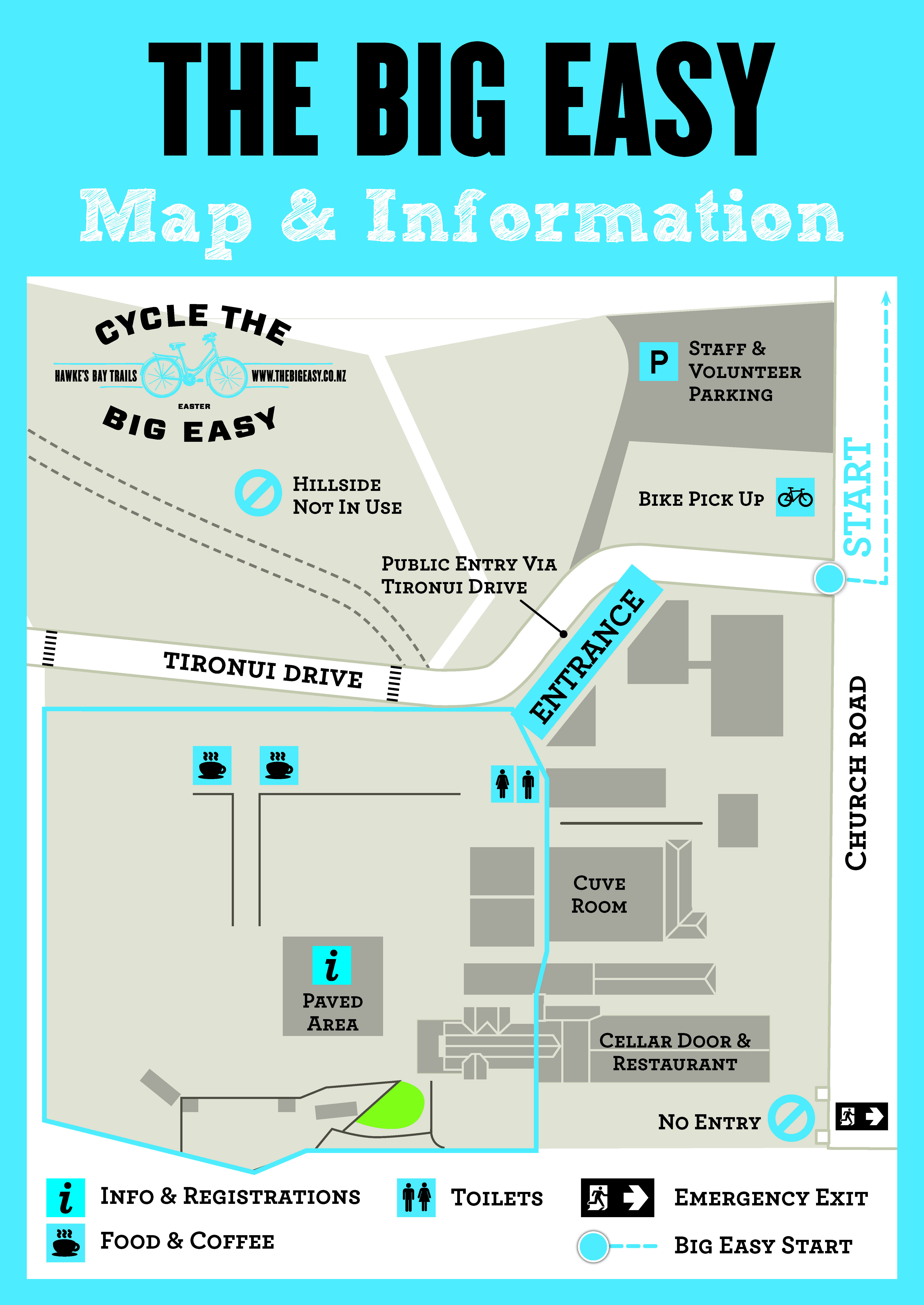 Appendix 3 (Clive Site Map)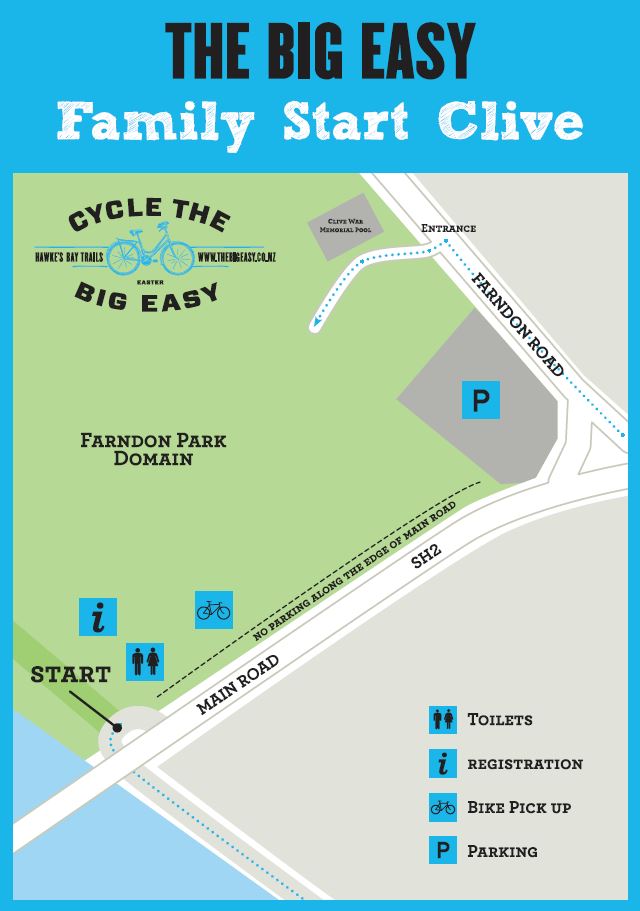 Appendix 4 (Black Barn Concert site map)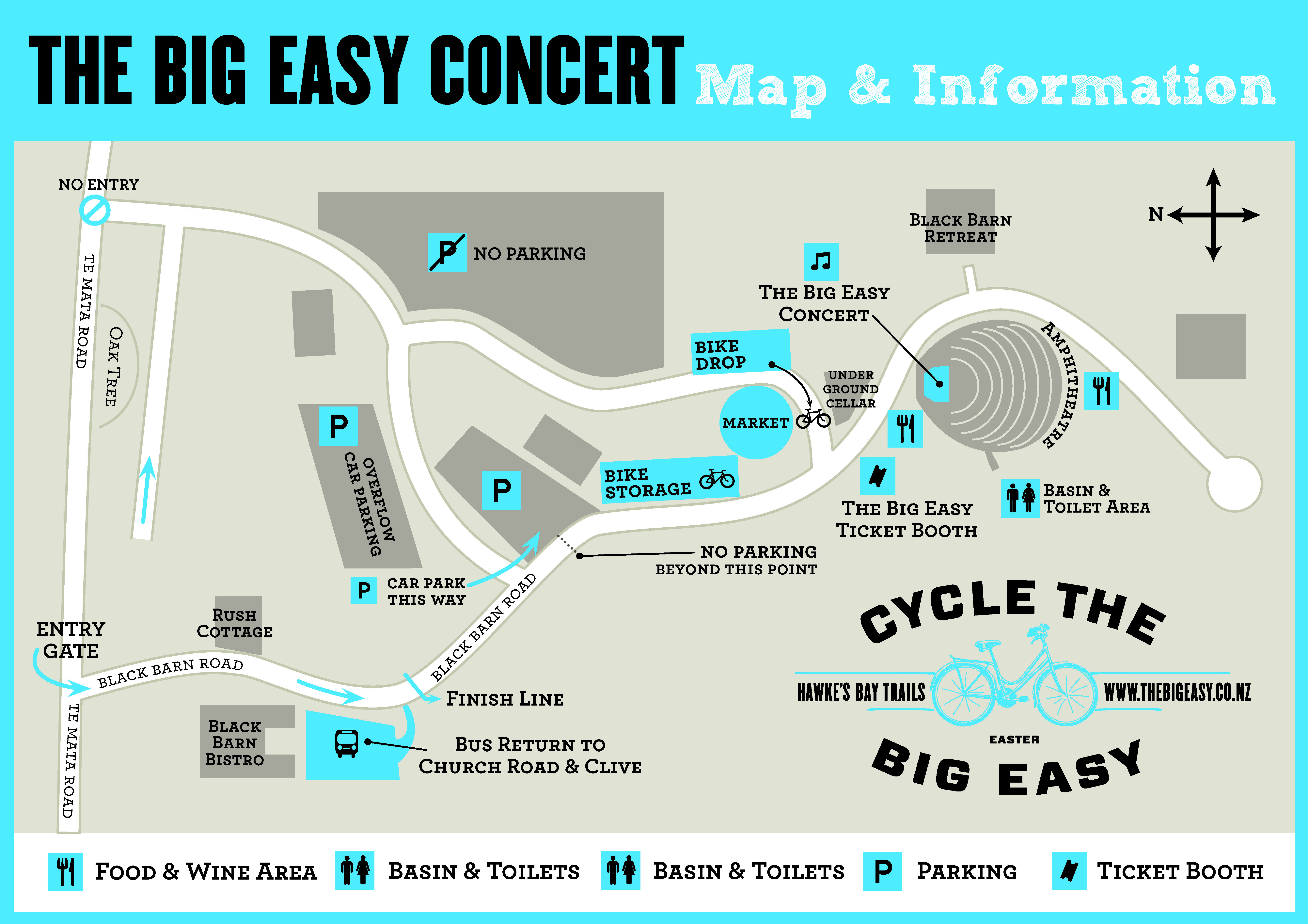 PositionNameMobile PhoneEvent ManagerJenna Mabey021 621 911Site Manager- Black Barn VineyardsKevin Murphy027 297 0238Site Manager – Church Road Winery/Health and Safety  ManagerAnnie Dundas021 630 408Traffic ManagementIvan Aplin027 221 0497Site Manager- Clive, Farndon ParkPaul Mcardle027 747 9192Media LiaisonVicky Roebuck027 495 4656Red Badge SecurityLee Campbell021 686 365    Church Road Venue ManagerBrent Pilcher027 281 6549Black Barn Venue ManagerFrancis de Jager027 226 9188Ivan Aplin          Traffic Manager Jenna Mabey        Big Easy Event ManagerAnnie DundasHealth and Safety ManagerOther members co-opted as requiredKevin MurphySite Manager – Black Barn VineyardsAnnie DundasSite Manager – Church Road WineryPaul McardleSite Manager- Farndon Park ,CliveFrancis de JagerEvent Manager - Black Barn VineyardsBrent PilcherEvent Manager - Church Road Winery 